MADONAS NOVADA PAŠVALDĪBA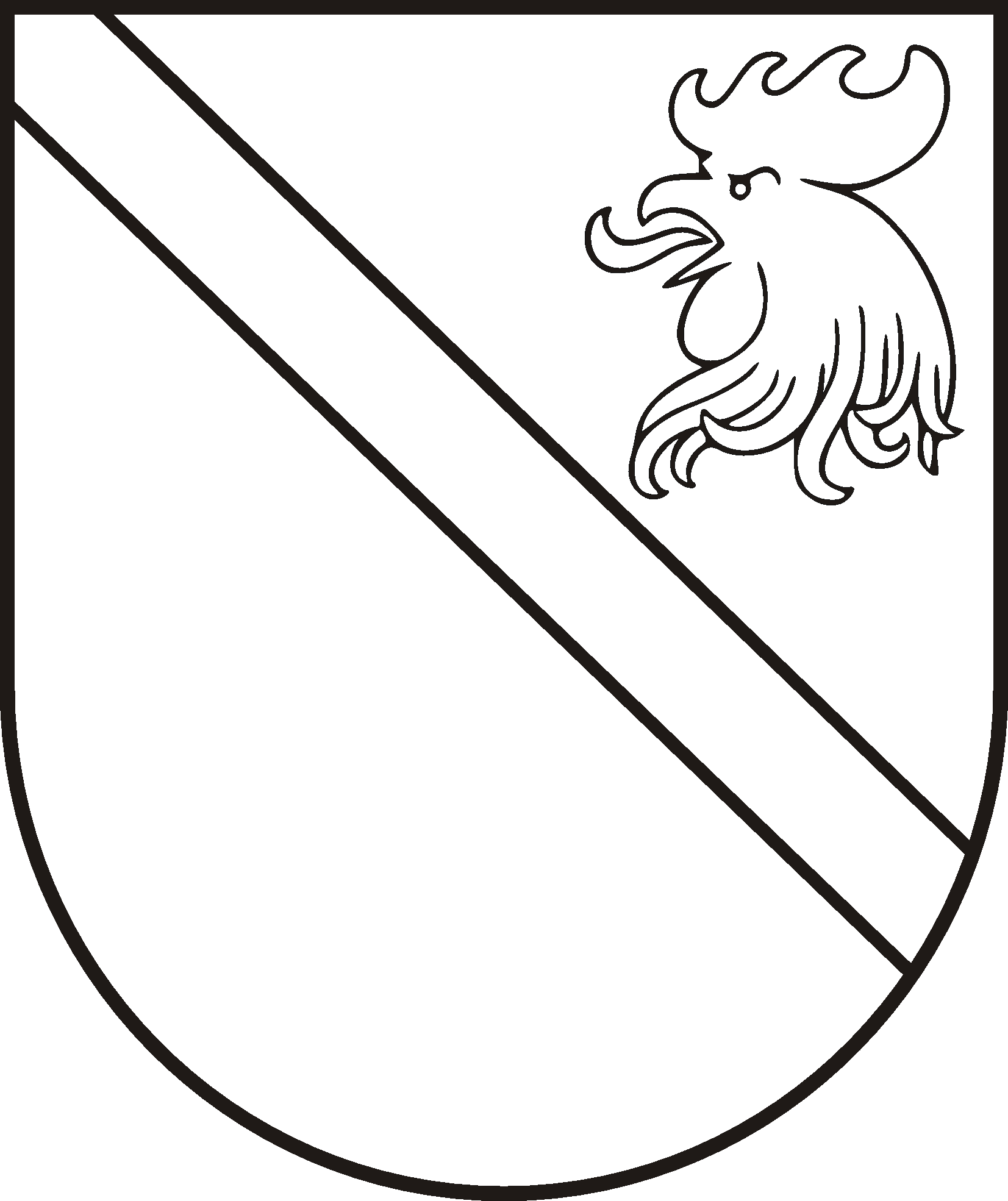 Reģ. Nr. Saieta laukums 1, Madona, Madonas novads, LV-4801 tel. ,  , e-pasts: dome@madona.lv Saistošo noteikumu Nr. 19
Grozījumi Madonas novada pašvaldības 30.07.2009. saistošajos noteikumos Nr. 2 „Par Madonas novada pašvaldības sociālajiem pabalstiem”
paskaidrojuma rakstsPriekšsēdētāja vietnieks  					A. LungevičsPaskaidrojumu
raksta sadaļasNorādāmā informācijaProjekta nepieciešamības pamatojums Grozījumi spēkā esošajos saistošajos noteikumos Nr. 2 „Par Madonas novada pašvaldības sociālajiem pabalstiem” nepieciešami, jo Latvijas Republikā tiek plānots ar 2014. gada 1. janvāri pievienoties eiro zonai. Tāpēc visas sasitošajos noteikumos norādītas pabalsta summas ir jākonvertē eiro. Konvertētajām pabalsta summām ir jābūt jau spēkā saistošajos noteikumos ar šo norādīto datumu. Grozījumi nepieciešami, jo nepieciešams pārskatīt dažu pabalstu veidu apmēru un apjomu. Piemēram, līdz šim spēkā esošais mājokļa (dzīvokļa) pabalsts ir noteikts pārlieku mazs. Mainoties sociāli ekonomiskais situācijai valstī samazinās trūcīgo personu skaits novadā. Līdz ar to samazinās arī pabalsta GMI līmeņa nodrošināšanai pabalsta saņēmēju skaits.Nepieciešams arī spēkā esošo noteikumu precizēšana un optimizācija.Īss projekta satura izklāsts Pilnvarojums izstrādāt šos saistošos noteikumus izriet no šādām ārējiem normatīvajiem aktiem: LR Sociālo pakalpojumu un sociālās palīdzības likuma 35. panta ceturto un piekto daļu, Ministru Kabineta 30.03.2010. noteikumu Nr.299 „Noteikumi par ģimenes vai atsevišķi dzīvojošas personas atzīšanu par trūcīgu” 19.4.apakšpunktu; Ministru Kabineta 1812.2012. noteikumu Nr.913 „Noteikumi par garantēto minimālo ienākumu līmeni” 3.punktu, Ministru Kabineta 15.11.2005. no-teikumu Nr.857 „Noteikumi par sociālajām garantijām bārenim un bez vecāku gādības pa-likušajam bērnam, kurš ir ārpus ģimenes aprūpē, kā arī ārpus ģimenes aprūpes beigšanās” 22.punktu. Saistošie noteikumi paredz 32 grozījumus spēkā esošajos noteikumos.noteikumu punkts 1.1. paredz precizējumu spēkā esošajā redakcijā;noteikumu punkti 1.2.; 1.3.; 1.5.; 1.7.; 1.10.; 1.18.; 1.26.; 1.27.; 1.28.; 1.29.; 1.30. paredz pabalstu summas konvertāciju no Ls uz €;noteikumu punkts 1.4. paredz papildināt spēkā esošos noteikumus ar jaunu normu, kas atvieglo kārtību izvērtējot īpašumā esošos transporta līdzekļus piešķirot trūcīgas vai maznodrošinātas ģimenes (personas) statusu;noteikumu punkts 1.6. paredz redakcionālu precizējumu (atsauce);noteikumu punkti 1.8; 1.9.; 1.15.; 1.16.; 1.17. paredz no spēkā esošajiem noteikumiem par ārkārtas pabalstu izslēgt normas, kas saistītas ar palīdzību apbedīšanas gadījumā, jo tās paredzēts iekļaut saistošajos noteikumos par vienreizējiem pabalstiem;noteikumu punkts 1.11. paredz mājokļa (dzīvokļa) pabalsta piešķiršanas kārtības precizējumu, norādot kādiem mērķiem šis pabalsts var tikt piešķirts;noteikumu punkts 1.12. nosaka jaunu mājokļa (dzīvokļa) apmēru un apjomu gadā;noteikumu punktos 1.13. un 1.14. tiek svītrotas novecojošas mājokļa (dzīvokļa) pabalsta piešķiršanas normas spēkā esošajos noteikumos;noteikumu punktā 1.19. paredzēts paplašināt mērķu loku pabalsta veselības aprūpei piešķiršanai;noteikumu punktā 1.20. paredzēts noteikt lielāku pabalsta veselības aprūpei gadā piešķiramā apjoma ierobežojumu, nosakot to 142 € (100 Ls) līdzšinējo 75 Ls vietā;noteikumu punktā 1.21. paredzēts palielināt pabalsta mācību uzsākšanai vispārizglītojošo Madonas novada skolu skolēniem apmēru, nosakot tā apmēru trūcīgo ģimeņu bērniem 71 € un 43 € maznodrošināto ģimeņu bērniem, līdzšinējo 20 Ls vietā;noteikumu punkti 1.22.; 1.23.; 1.24. paredz mainīt pabalsta „Zupas virtuve” saņemšanas kārtību, nosakot brīvas šī palīdzības veida saņemšanas kārtības vietā regulētu kārtību;noteikumu punkti 1.31. un 1.32. paredz redakcionālas izmaiņas, kas sakārto noteikumu normas atbilstoši reālajai situācijai finansējuma piešķiršanai sociālajai palīdzībai.Informācija par plānoto projekta ietekmi uz pašvaldības budžetu Prognozējams, ka saistošo noteikumu īstenošana palielinās pašvaldības izdevumus sociālajai palīdzībai. Taču ņemot vērā, ka turpinās, un prognozes rāda, ka turpināsies, trūcīgo ģimeņu (personu) skaita samazināšanās novadā, līdz ar to pabalsta GMI līmeņa nodrošināšanai saņēmēju, kas būtiskākā sociālās palīdzības budžeta sastāvdaļa, skaita samazināšanās, izdevumu palielināšanās pašvaldības budžetā nav prognozējama pārāk liela.Informācija par plānoto projekta ietekmi uz uzņēmējdarbības vidi pašvaldības teritorijā Nekādas ietekmes nav.Informācija par administratīvajām procedūrām Privātpersonas saistošo noteikumu normu piemērošanai (sociālās palīdzības saņemšanai) griežas Madonas novada pašvaldības Sociālajā dienestā pēc savs dzīvesvietas.Līdzšinējās administratīvās procedūras saistošie noteikumi nemaina.Informācija par konsultācijām ar privātpersonām Konsultācijas nav notikušas. Saistošo noteikumu grozījumu projekts ar paskaidrojumu rakstu publicēts Madonas novada pašvaldības mājaslapā internetā.